MA SANE Program — STI Testing Protocol Massachusetts SANE Program © Nov 2023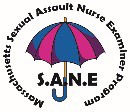 STI prophylaxis and testing is recommendedSTI prophylaxis*Ceftriaxone	500mg IM x1 doseDoxycycline	100mg orally twice a day for 7 days Metronidazole 500mg orally twice a day for 7 days1 Recommend:	Hepatitis B and HPV vaccines, if not previously vaccinated.*See CDC guidelines for special populations and forpatients weighing ≥150 kgSTI testingPatient may accept or decline any medication or testUrine NAAT: GC/Chl/TrichBlood: HIV2, Syphilis serology, Hep C Ab,, Hep B sAg, sAB, cAb  YES	HIV nPEP is recommendedHIV nPEPPatient may accept or declineAdditional baseline labs for HIV nPEP3: Serum creatinine, ALT/ASTIf STI testing was declined, readdress HIV, Hep B sAg, sAb, cAb testing (see note below.)3For medications, see CDC nPEP guidelines or consult IDProphylaxis and testing for trichomoniasis is only recommended for patients with a vagina.HIV – ½ antigen/antibody combo immunoassay (4th generation) testing preferred. Ab= antibody. sAg= Surface Antigen, sAb= Surface Antibody, cAb= Core AntibodyIf a patient declines serology, decisions regarding nPEP administration should be made by the medical provider, in consultation with the patient, based on the patient’s medical history and assault-related risk factors.All SANE/Protocols/Protocols – Clinical/2022 Protocols Final/FY22 Final PDFs/Appendices/FY 22 Appendix 6 STI Algorithm Updated Nov 2023